  INFORMACJA O SYTUACJI NA LOKALNYM RYNKU PRACY  W POWIECIE DĄBROWSKIM WEDŁUG STANU
 NA KONIEC SIERPNIA 2023 ROKUPoziom bezrobociaNa koniec sierpnia 2023 roku w Powiatowym Urzędzie Pracy w Dąbrowie Tarnowskiej zarejestrowanych osób bezrobotnych było 2172. To o 184 osoby więcej niż na koniec analogicznego roku poprzedniego, co oznacza 9,3 procentowy wzrost bezrobocia rok do roku. W stosunku do poprzedniego miesiąca bezrobocie wzrosło o 0,3 punktów procentowych (wzrost o 7 osób)Wykres 1. Bezrobocie w powiecie dąbrowskim w latach 2022 - 2023Z ogółu zarejestrowanych bezrobotnych na koniec sierpnia 2023 roku stanowiły: 82,9% osoby bezrobotne bez prawa do zasiłku (1801 osób),86,4% osoby poprzednio pracujące (1876 osób),73,3% osoby zamieszkałe na wsi (1593 osoby),58,0% kobiety (1260 osób),52,9% osoby długotrwale bezrobotne (1150 osób),29,6% osoby bez kwalifikacji zawodowych (643 osoby).KobietyWedług stanu na koniec sierpnia 2023 r. zarejestrowanych było kobiet 1260, co stanowi 58,0% ogółu bezrobotnych. Liczba bezrobotnych kobiet wzrosła o 17 osób. W miesiącu sierpniu 2023 r. zarejestrowano 153 kobiety, co stanowi 54,3% ogółu nowo zarejestrowanych, a wyłączono z ewidencji 136 kobiet, co stanowi 49,5% ogółu wyłączonych. Liczba kobiet bez prawa do zasiłku 1051 tj. 48,4% ogółu bezrobotnych.Napływ i odpływ z bezrobociaNa kształt poziomu bezrobocia ma wpływ wielkość i dynamika zmian w napływie i odpływie z bezrobocia. W miesiącu sierpniu 2023 r. zarejestrowano 282 osoby  bezrobotne oraz wyrejestrowano 275 osób. Oznacza to, że saldo napływu było dodatnie. Spośród zarejestrowanych 3 osoby zostały zwolnione z przyczyn leżących po stronie pracodawcy (przed rokiem było to 12 osób), zaś 58 osób dotychczas nie pracowało. W napływie do bezrobocia zdecydowaną większość stanowią osoby rejestrowane po raz kolejny (79,4% napływu). Natomiast z pośród osób wyłączonych 157 osób podjęło pracę (57,1% odpływu), w tym 42 osoby pracę subsydiowaną.Tabela 1. Napływ i odpływ z bezrobocia w powiecie dąbrowskim w 2023 rokuTabela 2. Napływ i struktura bezrobocia w powiecie dąbrowskimTabela 3. Odpływ bezrobotnych w powiecie dąbrowskimStopa bezrobociaW powiecie dąbrowskim stopa bezrobocia w miesiącu lipcu 2023 roku wynosiła 12,9% co plasowało powiat na 1 miejscu w województwie małopolskim. Tabela 4. Stopa bezrobocia w podziale: w  Polsce, województwie małopolskim i powiecie dąbrowskim (%)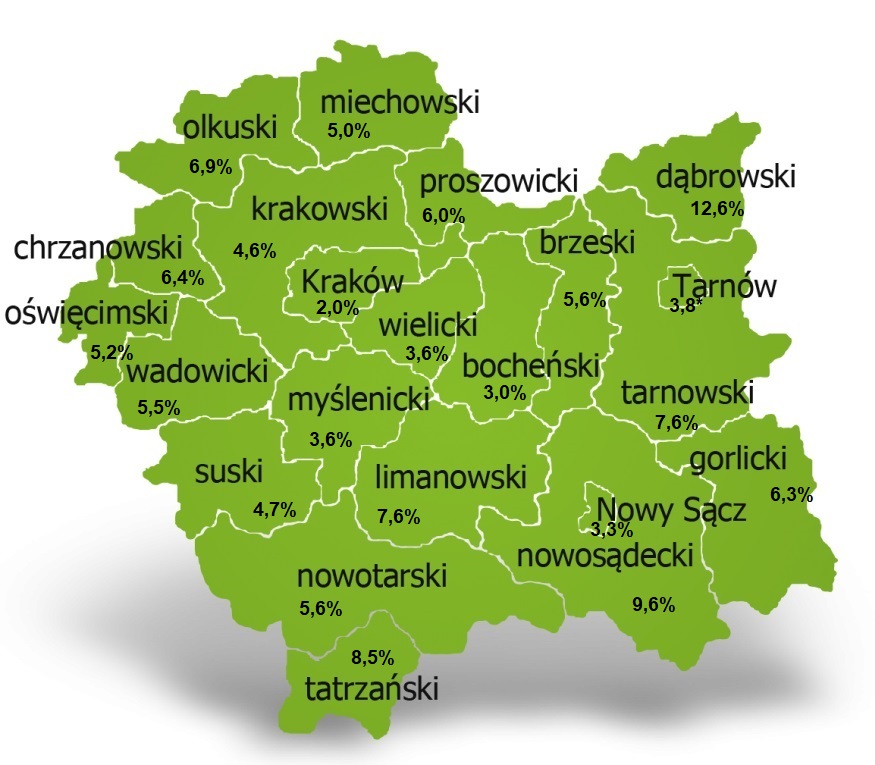 Ofert pracyW miesiącu sierpniu 2023 r. Powiatowy Urząd Pracy w Dąbrowie Tarnowskiej miał w dyspozycji 99 miejsc pracy i miejsc aktywizacji zawodowej. Liczba zgłoszonych ofert pracy w porównaniu do poprzedniego miesiąca była mniejsza o 7 miejsc pracy. W stosunku do analogicznego roku poprzedniego liczba miejsc pracy i miejsc aktywizacji zawodowej była mniejsza o 21 miejsc pracy. Tabela 5. Wolne miejsca pracy i miejsca aktywizacji zawodowej w 2023 rokuWykres 2. Wolne miejsca pracy i miejsca aktywizacji zawodowej w 2023 rokuStruktura bezrobotnych Struktura bezrobotnych według wybranych kategorii oraz poszukujących pracy przedstawia się następująco:Struktura osób bezrobotnych w miesiącu sierpniu 2023 roku charakteryzowała:przewaga osób w grupie wiekowej  do 25-34 roku życia – 31,1%przewaga osób z wykształceniem zasadniczym zawodowym – 31,3%przewagą osób ze stażem pracy od 1-5 lat – 34,5%przewagą osób z czasem pozostawania bez pracy powyżej 12 miesięcy – 42,7%.Osoby w szczególnej sytuacji na rynku pracyNa koniec sierpnia spośród osób będących w szczególnej sytuacji na rynku pracy najliczniejszą grupę stanowili długotrwale bezrobotni – 52,9% ogółu (1150 osób). Bezrobotni do 30 roku życia stanowili 35,1% (762 osoby), a powyżej 50 roku życia 17,7% (384 osoby). Wśród osób bezrobotnych będących w szczególnej sytuacji znaczny był także udział osób sprawujących opiekę na co najmniej jednym dzieckiem do 6 roku życia – 26,7% (580 osób). Osoby bezrobotne niepełnosprawne stanowiły 4,7% (102 osoby).Wykres 3. Bezrobotni w szczególnej sytuacji na rynku pracyPoszukujący pracyPoza ogólną liczbą bezrobotnych Powiatowy Urząd Pracy obsługuje jeszcze osoby, które są ewidencjonowane jako poszukujące pracy. Na koniec sierpnia 2023 roku w PUP w Dąbrowie Tarnowskiej, jako poszukujący pracy zarejestrowanych było 28 osób (w tym kobiet 15). Spośród, których 11 osób to niepełnosprawni niepozostający w zatrudnieniu.Bezrobocie w gminach na terenie powiatu dąbrowskiego.Poniższy wykres przedstawia zróżnicowanie zarejestrowanych osób bezrobotnych według miejsca zamieszkania z podziałem na poszczególne gminy.Wykres 4. Bezrobocie w gminach powiatu dąbrowskiegoW ogólnej liczbie zarejestrowanych udział w poszczególnych samorządach jest różny. Według stanu koniec sierpnia 2023 r. najwięcej zarejestrowanych osób bezrobotnych pochodzi z terenów miasta i gminy Dąbrowa Tarnowska – 791 (36,4%) oraz miasta i gminy Szczucin – 559 osób (25,7% ogółu bezrobotnych). Najmniej zaś gminy: Bolesław – 66 osób (3,0%) oraz  Gręboszów – 70 osób (3,2%  ogółu bezrobotnych).Tabela 6. Struktura bezrobocia według wybranych kryteriówwyszczególnienieI 2023IIIIIIVVVIVIIVIIIIXXXIXIInapływ278243279221210207277282odpływ146182355274246210232275wyszczególnieniezarejestrowani w sierpniu 2023 r. (napływ)zarejestrowani w sierpniu 2023 r. (napływ)narastająco od początku rokunarastająco od początku rokustan na koniec okresu sprawozdawczegostan na koniec okresu sprawozdawczegoogółemkobietyogółem kobietyogółemkobietyzarejestrowani ogółem282153199797321721260w tymw tymw tymw tymw tymw tymw tympoprzednio pracujący224121169680318761061dotychczas niepracujący5832301170296199zarejestrowani po raz pierwszy5837316173XXzarejestrowani po raz kolejny2241161681800XXz prawem do zasiłku6635529239371209do 12 miesięcy od dnia ukończenia nauki41252851609668Osoby będące w szczególnej sytuacji na rynku pracyOsoby będące w szczególnej sytuacji na rynku pracyOsoby będące w szczególnej sytuacji na rynku pracyOsoby będące w szczególnej sytuacji na rynku pracyOsoby będące w szczególnej sytuacji na rynku pracyOsoby będące w szczególnej sytuacji na rynku pracyOsoby będące w szczególnej sytuacji na rynku pracydo 30 roku życia154891033524762478do 25 roku życia10461680344430242długotrwale bezrobotne86555733241150739powyżej 50 roku życia271122885384140korzystające ze świadczeń z pomocy społecznej103252posiadające co najmniej jedno dziecko do 6 roku życia5539324204580488posiadające co najmniej jedno dziecko niepełnosprawne do 18 roku życia003232niepełnosprawni115813410249WyszczególnienieWyszczególnienieWyszczególnienieWyłączeni (odpływ) w miesiącu sierpniu 2023 r.Wyłączeni (odpływ) w miesiącu sierpniu 2023 r.Narastająco od początku rokuNarastająco od początku rokuogółemkobietyogółemkobietywyłączono z ewidencji ogółemwyłączono z ewidencji ogółemwyłączono z ewidencji ogółem2751361920885w tym:w tym:w tym:w tym:w tym:w tym:w tym:podjęcia pracy w miesiącu sprawozdawczympodjęcia pracy w miesiącu sprawozdawczympodjęcia pracy w miesiącu sprawozdawczym157801090520z tego:niesubsydiowanejniesubsydiowanej11564765386z tego:subsydiowanejsubsydiowanej4216325134z tego:z tegoprac interwencyjnych221215380z tego:z tegorobót publicznych526223z tego:z tegopodjęcia dział. gospodarczej813510z tego:z tegopodjęcia pracy w ramach refundacji kosztów zatrudnienia bezrobotnego715110z tego:z tegopodjęcie pracy poza miejscem zamieszkania w ramach bonu na zasiedlenie 002411z tego:z tegoinne0000rozpoczęcia szkoleniarozpoczęcia szkoleniarozpoczęcia szkolenia408311rozpoczęcia stażurozpoczęcia stażurozpoczęcia stażu3222147106rozpoczęcia pracy społecznie użytecznejrozpoczęcia pracy społecznie użytecznejrozpoczęcia pracy społecznie użytecznej0021odmowy bez uzasadnionej przyczyny przyjęcia propozycji rozpoczęcia odpowiedniej pracy lub innej formy pomocy, w tym w ramach PAIodmowy bez uzasadnionej przyczyny przyjęcia propozycji rozpoczęcia odpowiedniej pracy lub innej formy pomocy, w tym w ramach PAIodmowy bez uzasadnionej przyczyny przyjęcia propozycji rozpoczęcia odpowiedniej pracy lub innej formy pomocy, w tym w ramach PAI2092niepotwierdzeni gotowości do podjęcia pracyniepotwierdzeni gotowości do podjęcia pracyniepotwierdzeni gotowości do podjęcia pracy32626273dobrowolnej rezygnacji ze statusu bezrobotnegodobrowolnej rezygnacji ze statusu bezrobotnegodobrowolnej rezygnacji ze statusu bezrobotnego2919210124podjęcia naukipodjęcia naukipodjęcia nauki0000osiągnięcia wieku emerytalnegoosiągnięcia wieku emerytalnegoosiągnięcia wieku emerytalnego413110nabycia praw emerytalnych lub rentowychnabycia praw emerytalnych lub rentowychnabycia praw emerytalnych lub rentowych0042nabycia praw do świadczenia przedemerytalnegonabycia praw do świadczenia przedemerytalnegonabycia praw do świadczenia przedemerytalnego2252innychinnychinnych1367734według wybranych kategorii bezrobotnych :według wybranych kategorii bezrobotnych :według wybranych kategorii bezrobotnych :według wybranych kategorii bezrobotnych :według wybranych kategorii bezrobotnych :według wybranych kategorii bezrobotnych :według wybranych kategorii bezrobotnych :do 30 roku życiado 30 roku życiado 30 roku życia14871936426do 25 roku życiado 25 roku życiado 25 roku życia9443607282powyżej 50 roku życiapowyżej 50 roku życiapowyżej 50 roku życia241124186długotrwale bezrobotnedługotrwale bezrobotnedługotrwale bezrobotne9651571314wyszczególnienieI 2023IIIIIIVVVIVIIVIIIIXXXIXIIpowiat dąbrowski13,213,513,112,812,712,612,9małopolska4,84,94,84,64,54,34,4Polska5,55,55,45,25,15,05,0WyszczególnienieWyszczególnienieZgłoszone w sierpniu 2023Zgłoszone w sierpniu 2023Zgłoszone w sierpniu 2023Narastająco od początku roku 2023Narastająco od początku roku 2023Narastająco od początku roku 2023WyszczególnienieWyszczególnienieogółemsubsydiowanejz sektora publicznegoogółemsubsydiowanejz sektora publicznegoOgółem wolne miejsca pracy i miejsca aktywności zawodowejOgółem wolne miejsca pracy i miejsca aktywności zawodowej996923745469169z ogółemz ogó-łemzatrudnienie lub inna praca zarobkowa643414565289118z ogółemz ogó-łemstaże3535917817851z ogółemz ogó-łemprzygotowanie zawodowe dorosłych000000z ogółemz ogó-łemprace społecznie użyteczne000220z ogółemz ogó-łemdla niepełnosprawnych311621z ogółemz ogó-łemdla osób w okresie do 12 miesięcy od dnia ukończenia nauki000000wyszczególnieniewyszczególnienierazemudział %kobietydo 30 roku życiadługotrwale bezrobotnipowyżej 50 roku życiaposzukujący pracyOgółemOgółem2172100%1260762115038428wiek18-2443019,8%242430116x1wiek25-3467631,1%478332362x6wiek35-4452124,0%319x314x7wiek45-5429413,5%150x1761336wiek55-591506,9%71x1081506wiek60 lat i więcej1014,7%0x741012Wykształceniewyższe32214,8%256106163105Wykształceniepolicealne i średnie zawodowe46721,5%331200209524Wykształcenieśrednie ogólnokształcące30213,9%22815615371Wykształceniezasadnicze zawodowe67931,3%29923238317010Wykształceniegimnazjum/ podstawowe i poniżej40218,5%146682421458Staż pracy ogółemdo 1 roku42419,5%286178248392Staż pracy ogółem1-574934,5%444345399569Staż pracy ogółem5-1034515,9%18849170695Staż pracy ogółem10-2023110,6%1134125945Staż pracy ogółem20-30944,3%28X55740Staż pracy ogółem30 lat i więcej331,5%2X21330Staż pracy ogółembez stażu29613,6%199186132197Czas pozostawania bez pracy w miesiącachdo 12109,7%10512217195Czas pozostawania bez pracy w miesiącach1-334415,8%19916951371Czas pozostawania bez pracy w miesiącach3-626412,2%107111540486Czas pozostawania bez pracy w miesiącach6-1242719,6%236169119623Czas pozostawania bez pracy w miesiącach12-2435316,3%21384353757Czas pozostawania bez pracy w miesiącachpowyżej 2457426,4%4001075701436Wyszczególnienieogółemwiekdo 30 roku życiawiekdo 25 roku życiapowyżej 50 roku życiadługotrwale bezrobotniPowiat dąbrowski21727624303841150Bolesław662481034Dąbrowa T. - miasto3971065181217Dabrowa T. - gmina3941468473211Gręboszów7021111541Mędrzechów 13247322262Olesno269965537143Radgoszcz2851277936135Szczucin - miasto18258343398Szczucin - gmina3771377677209